MATEMATIKA, 15.5.2020.MNOŽENJE BROJEM 9, PONAVLJANJE I VJEŽBANJEZADATCI ZA UČENIKE:Prije rješavanja zadataka treba izrezati nastavni listić (zadatke ili rezultate) kako je zadano.1. Čitanje zadataka na NLRješavanje zadataka uz korištenje tablice množenjaLjepljenje nastavnog listića (rezultata ili zadataka)Danas sam vam za vježbanje poslala ovaj zanimljivi listić. Nadam se da će vam biti zabavno!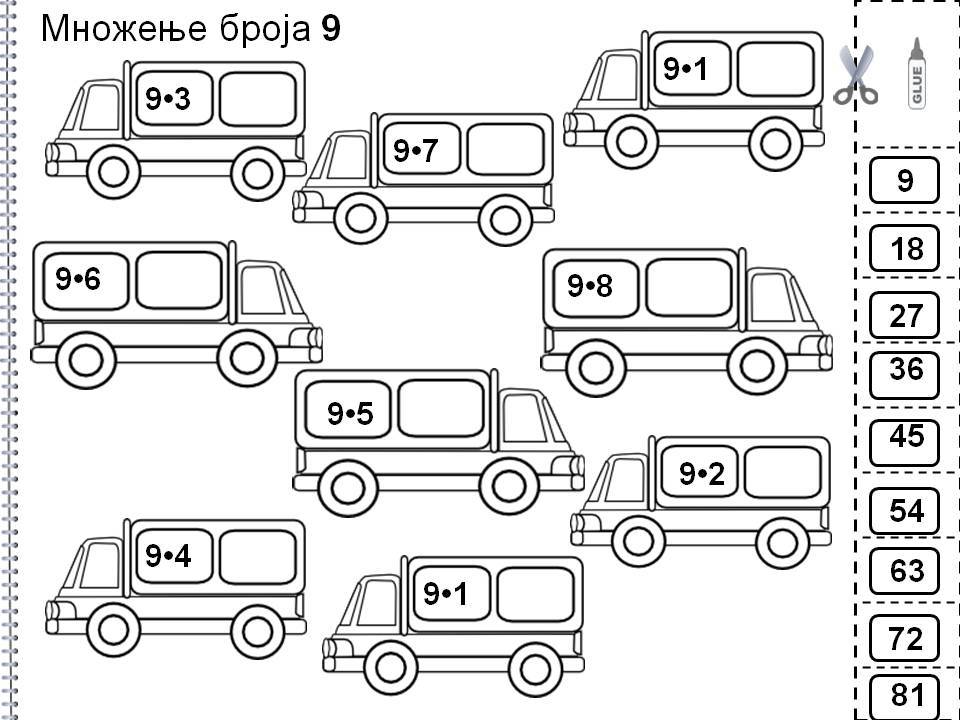 